Открытое мероприятиеСПОРТИВНО-РАЗВЛЕКАТЕЛЬНАЯ ИГРА«Спортивная ярмарка»Положение физкультурного праздника.1 Цель мероприятия: Привлечь детей к занятиям физической культурой и спортом, побудить в них заинтересованность к достижению наилучших спортивных результатов.2 Задачи:    1 развивать физические качества детей.2 воспитывать такие моральные качества, как терпение, выдержку, самостоятельность, стремление к победе и др.3 обучить новым игровым умением и выявить у детей способности к определенным физическим упражнениям.3 Время и место проведения:Праздник проводится 5.12.2003 г. в Сереговской средней школе. Начало в 14:004 Программа праздника:1 личные спортивные состязания среди юношей и девушек2показательные выступления команд3командные конкурсы и эстафеты5 Участники соревнований и судьиК участию в соревнованиях допускаются только мальчики и девочки 5,6,7,8,9 классов.В судейскую коллегию входят 10-11 классы.Состав команд:1) в первом туре соревнований –«спортивной ярмарке» участвуют все участники команд в личном первенстве2) во 2 туре – показательное выступление-кол-во произвольное3) в 3 туре «слабо» кол-во произвольное4 Определение победителейЗа каждое правильно выполненное упражнение  на станциях каждому участнику вручается орлик. В показательных выступлениях классов также вручаются орлики, но в зависимости от места, получившего командой. Так за первое место вручается 3 орлика на каждого участника выигравшей команды, за 2 место 2 орлика на каждого, за 3 место по 1 орлику. Система выдачи орликов в конкурсе «слабо» такая же. В итоге каждый участник набирает баллы (в виде жетонов-орликов), призер определяется по наибольшему  количеству орликов.5 Награждение участниковСистема поощрения представлена в виде торговли призами за заработанные единицы-орлики каждого участника команд. Чем больше количество орликов, тем больше ценность подарка.Программа спортивно-развлекательного конкурса «Спортивная ярмарка»Содержание мероприятия:1 этап: спортивная ярмарка«Спортивная ярмарка» представляет собой прохождение 10 станций, на которых участники могут заработать от 1 до       очков («орликов») в зависимости от качества выполненного упражнения. Данное мероприятие подразумевает под собой самостоятельный выбор поочередности прохождения станций, причем, каждая станция должна быть пройдена только 1 раз. Количество заработанных очков заносится в общий протокол для каждого участника и номер пройденной станции. Награждаются те, кто зарабатывает максимальное количество баллов. С т а н ц и и:  После прохождения всех станций участники проводятся на 2 этаж на построение. Подводятся итоги 1 тура соревнований;Самое большое количество орликов на одного участника.Участники готовятся ко 2 этапу соревнований. 2 этап: показательное выступление команд (классов): пирамида (или спортивный номер).Проводится итоги: команда, которая показала номер лучше, награждается орликами на каждого участника3 этап: конкурс «СЛАБО?»Участниками должны быть заранее подготовлены к этому конкурсу. Участник, который лучше всех покажет номер- 1 орлик.После всех конкурсов подводятся общие итоги игры. Каждый участник подсчитывает количество набранных орликов. На все заработанные средства каждый  может «купить» себе приз.Программа спортивно-развлекательного конкурса «спортивная ярмарка»Ход занятия:Приветствие:Ведущий - «Всем, всем - добрый день. Сегодня, здесь мы открываем день Спортивной  ярмарки. Вы все знаете эту интересную и азартную игру. Для проведения этой игры недавно вышел «приказ», ознакомимся с ним.«Приказ» о проведении в школе «спортивной ярмарки»1. Открыть в школьном государстве БАНК2. Назначить главным банкиром ГЛАВНОГО СУДЬЮ3. Зачислить в штат сотрудников банка всех членов судейской коллегии(10 кл)4. Предложить всем юридическим лицам-участникам соревнований  подготовиться к показательным выступлениям.5. Разрешить открытие на территории государства частных предприятий (станций)6. Ввести в оборот денежную единицу – орлик, все финансовые операции производить по безналичному расчету7. Статья доходов складывается:- из средств начисленных сотрудниками банка за дисциплину, победу в конкурсах, соревнованиях8. Статья расходов складывается из штрафов за нарушение дисциплины, лень, нерадивость9. Подделка денежных средств запрещена и наказывается конфискацией и дисквалификацией с соревнований                                                          Королева – Копыльцова Э.Н. (директор СОШ) Ведущая - Ребята, сегодняшнее мероприятие состоит из 3 этапов :- игра по станциям- показательное выступление команд(пирамида или любой спортивный номер)- «слабо?» - личный конкурсПрежде чем раскрыть суть каждого этапа, давайте поприветствуем наши команды (каждый класс (команда) рассказывает название команды и девиз) (идет парад участников)А теперь поприветствуем жюри соревнований (представляется состав жюри -       преподаватели)И наконец знакомимся с членами судейской коллегии. Перед командами выходят судьи, каждый из них говорит РЕКЛАМУ своих станций:Судья № 1 «ходули»Кто сюда придет быстрееТот совсем не пожалеетНа ходулях походиРасстояние пройдиСудья № 2 «футбол»На футбол ты приходиВалерий Палыча найди По воротам мячик пниВ нужный угол попадиСудья № 3  «метко в цель»Имеем острое зрениеИ массу терпенияЗакинем мячик в цельТы снайпер теперь!Судья № 4 «подвешенная мишень»Быстро движется ведроВедь подвижное оноЕсли ты в себе уверенПопади в него скорееСудья №5 «баскетбол»Видишь, вон висит кольцоМячик есть, бери его!Поскорей в кольцо бросайВ баскетбол со мной играйКоль уж мячик твой в кольцеО тебе узнают всеСудья №6 «наматывание нитки на карандаш»Эй, ребята приходитеИ меня развеселитеНитку на карандаш крутитеИ быстрее уходитеПосле представления жюри уходит по своим станциям.Ведущая- Ну, что ребята, готовы? ( да!)Тогда приступаем!Итак, 1 тур соревнований: «игра по станциям»Содержание тура: игра представляет собой прохождение 10 станций, на которых участники могут зарабатывать от 1 до 10 орликов, в зависимости от качества выполненного упражнения. Данное мероприятие подразумевает под собой самостоятельный выбор поочередности прохождения станций, причем, каждая станция должна быть пройдена только 1 раз. Количество заработанных очков заносится в общий протокол для каждого участника и номер пройденной станции.Ведущий-Внимание команды, теперь вы ознакомлены с условиями прохождения станций, но чтобы найти эти станции вам предлагается карта-план расположения станций (на стенд вывешивается карта и разучив ее участники начинают выполнение заданий.) Подведение итогов игрыХодьба на ходуляхУчастник, стоя на ходулях должен пройти определенное расстояние, по дороге перешагнув через препятствие.                                             Мальчики – , девочки – .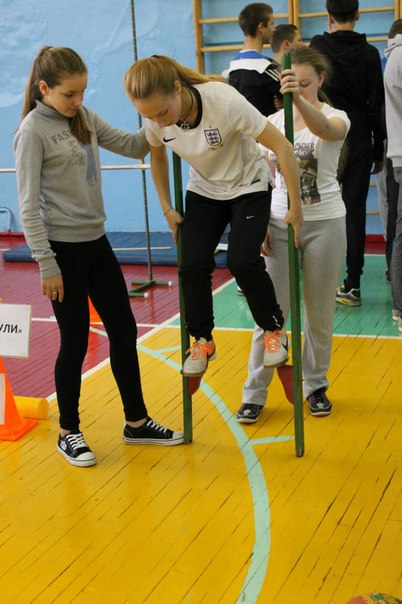 2.  Броски качающуюся корзинуУчастник с расстояния  выполняет 10 бросков шишками (мячами)раскачивающуюся на веревочкахкорзину (или ведро). Мальчикам бросить-6 шишекДевочкам- 5 шишек.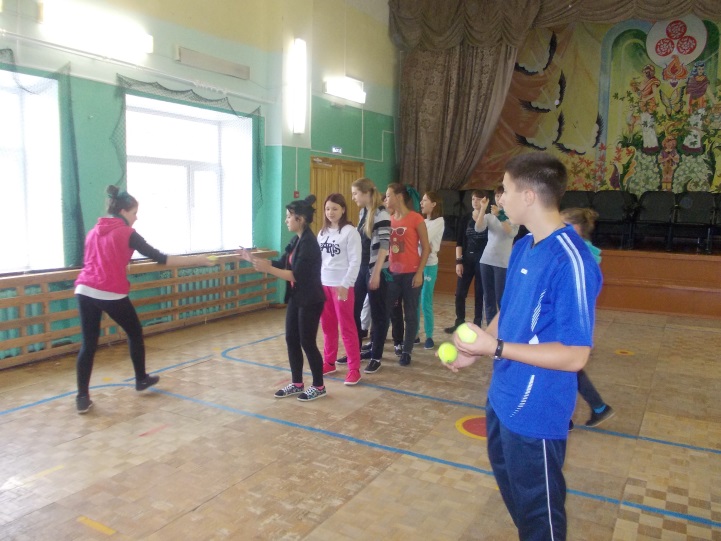 3. Прыжки через скакалку.Ведущие вращают длинную скакалку. Участник выбегает под вращающуюся  скакалку и, выполнив 5 прыжков, выбегает. Если  темп вращения нарушен, результат не засчитывается. 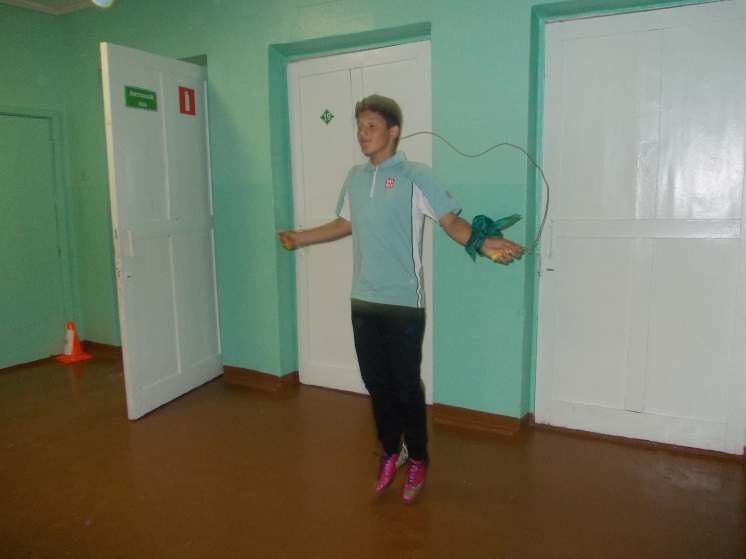 4. БаскетболистыУчастники выполняют броски в баскетбольное кольцо по 5 раз.Мальчики выполняют бросок в прыжке с поворотом кругом,девочки без поворота. Попасть 3 раза (девочки).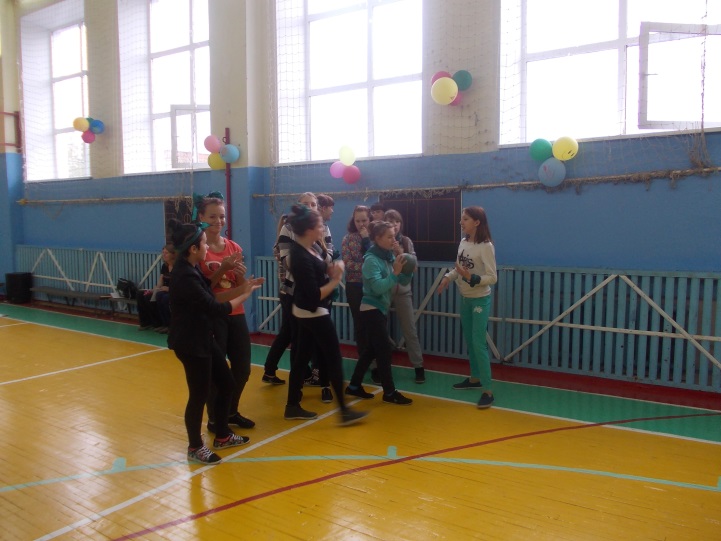 5. Хоккеисты.Участники с расстояния  ударом клюшкой по мячу должны поразить ворота (, ). Мальчики 3 раза,Девочки 2 раза.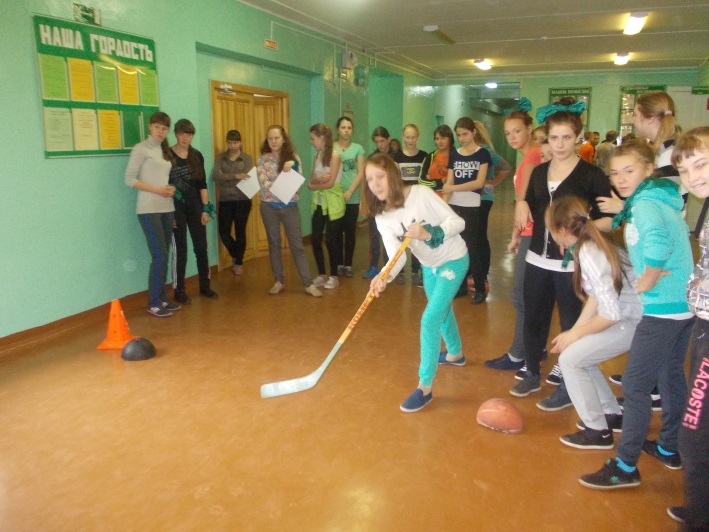 6. Удержи палкуПоставив гимнастическую палку на палец и балансируя ею сесть на землю и встать, не уронив палку.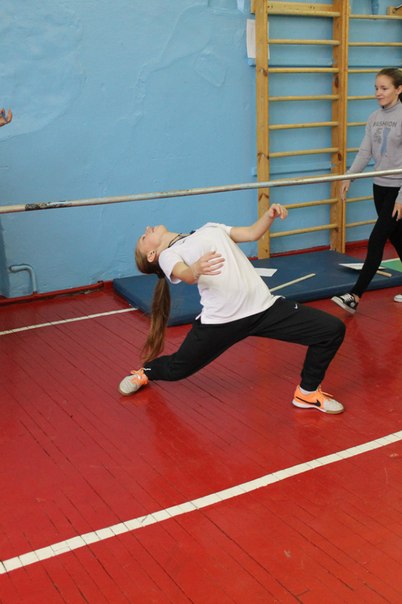 7. Футболисты Находясь в  от стенки, участникударом ногой по мячу с отскоком от стенки должен сбить булаву, находящуюся в 1,5 мот стенки. Из 5 попыток сбить не менее:мальчики-3 разадевочки-2 раза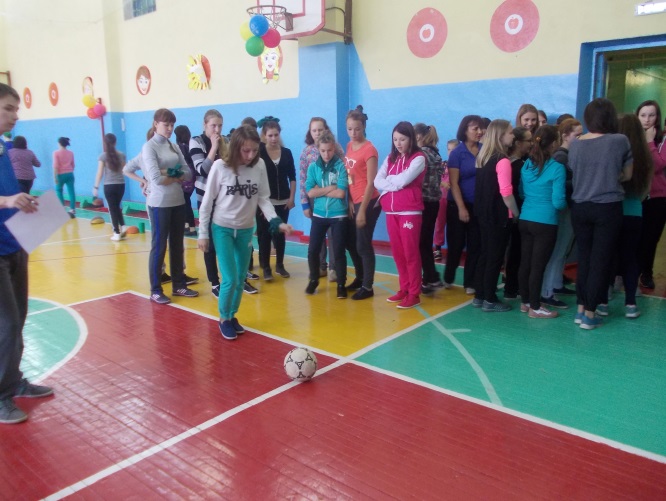 8. ВолейболистыУчастник, находясь в кругу диаметром , выполняет пас над головой не менее .Мальчики выполняют 10 пасов, девочки 5.При переходе за пределы круга результат аннулируется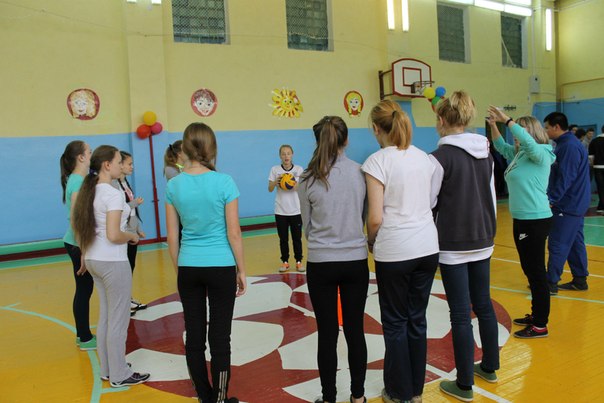 9. Самый прыгучийОпределяется самый лучший прыжок в длину с места.Дается 2 попытки. 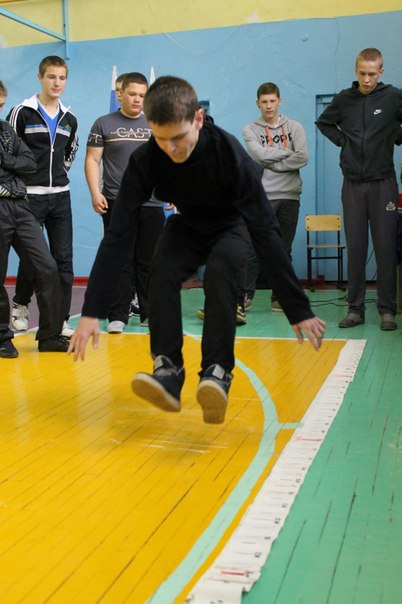 10.Теоретический конкурс Команде предлагается 10 вопросов по разделу «Основы знаний физической культуры», за каждый верный ответ 1 балл.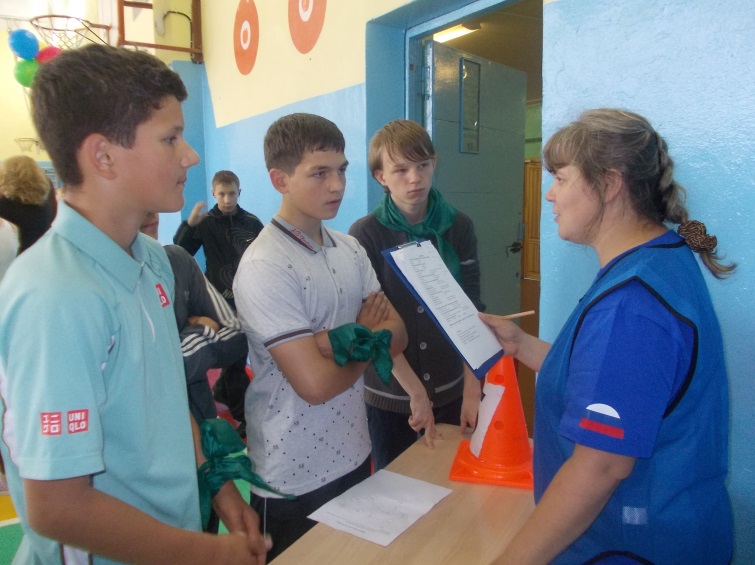 